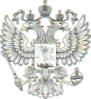 ПРОКУРАТУРА РОССИЙСКОЙ ФЕДЕРАЦИИПРОКУРАТУРАСмоленской областиПрокуратура Шумячского районаул. Садовая, д. 30, п. Шумячи, Смолеская область, 21643202-36-2023/Прдп108-23-2066002303.08.2023 г1353327925310В Совет депутатов Студенецкого сельского поселения Шумячского района Смоленской областиПРОТЕСТна Порядок размещения сведений о своих
доходах, расходах, об имуществе и
обязательствах имущественного характера,
представленных лицами, замещающими
муниципальные должности в Студенецком
сельском поселении Шумячского района
Смоленской области, а также сведений о
доходах, расходах, об имуществе и
обязательствах имущественного характера
своих	супруг	(супругов)  инесовершеннолетних детей на официальном
сайте	муниципального	образования«Шумячский район» Смоленской области в информационно-телекоммуникационной сети «Интернет» и предоставления этих сведений общероссийским средствам массовой информации для опубликования в связи с их запросом (утв./Совета депутатов Студенецкого сельского поселения от 16.02.2018 № 5)Решением Совета депутатов Студенецкого сельского поселения Шумячского района Смоленской области от 16.02.2018 года № 5 утвержден Порядок размещения сведений о своих доходах, расходах, об имуществе и обязательствах имущественного характера, представленных лицами, замещающими муниципальные должности в Студенецком сельском поселении Шумячского района Смоленской области, а также сведений о доходах, расходах, об имуществе и обязательствах имущественного характера своих супруг (супругов) и несовершеннолетних детей на официальном сайте муниципального образования «Шумячский район» Смоленской области в информационно-телекоммуникационной сети «Интернет» и предоставления этих сведений общероссийским средствам массовой информации для опубликования в связи с их запросом (далее -Порядок).Данный Порядок в части не соответствует требованиям федерального законодательства и подлежит изменению.В силу ч.4.3 ст.12.1 Федерального закона от 25.12.2008 № 273-ФЗ «О противодействии коррупции» сведения о доходах, расходах, об имуществе и обязательствах имущественного характера, представленные лицами, замещающими муниципальные должности, размещаются в информационно-телекоммуникационной сети «Интернет» на официальных сайтах органов местного самоуправления и (или) предоставляются для опубликования средствам массовой информации в порядке, определяемом муниципальными правовыми актами.Статьей 4 Федерального закона от 06.02.2023 № 12-ФЗ «О внесении изменений в Федеральный закон «Об общих принципах организации публичной власти в субъектах Российской Федерации» и отдельные законодательные акты Российской Федерации» внесены изменения в статью 12.1 Федерального закона от 25.12.2008 № 273-ФЗ «О противодействии коррупции».Новой редакцией ч.4.2 ст.12.1 Федерального закона от 25.12.2008 №
273-ФЗ «О противодействии коррупции» установлено, что обеспечение доступа к информации о представляемых лицами, замещающими муниципальные должности депутата представительного органа муниципального образования, сведениях о доходах, расходах, об имуществе и обязательствах имущественного характера, к информации о представлении такими лицами заведомо недостоверных или неполных сведений о доходах, расходах, об имуществе и обязательствах имущественного характера осуществляется в соответствии с федеральными законами, указами Президента Российской Федерации. Обобщенная информация об исполнении (ненадлежащем исполнении) лицами, замещающими муниципальные должности депутата представительного органа муниципального образования, обязанности представить сведения о доходах, расходах, об имуществе и обязательствах имущественного характера размещается на официальных сайтах органов местного самоуправления (при условии отсутствия в такой информации персональных данных, позволяющих идентифицировать соответствующее лицо, и данных, позволяющих индивидуализировать имущество, принадлежащее соответствующему лицу) в порядке, установленном законом субъекта Российской Федерации. К лицам, замещающим муниципальные должности депутата представительного органа муниципального образования, правила части 4.3 настоящей статьи не применяются.	Изменения вступили в силу с 01.03.2023 года.Указанные изменения не нашли своего отражения в оспариваемом Порядке, что недопустимо, поскольку в соответствии со ст.7 Федерального закона от 06.10.2003 года № 131-ФЗ «Об общих принципах организации местного самоуправления в Российской Федерации» муниципальные правовые акты, не должны противоречить Конституции Российской Федерации, федеральным конституционным законам, настоящему Федеральному закону,другим федеральным законам и иным нормативным правовым актам Российской Федерации, а также конституциям (уставам), законам, иным нормативным правовым актам субъектов Российской Федерации.На основании изложенного, руководствуясь ст. 23 Федерального закона «О прокуратуре Российской федерации»,требую:Рассмотреть настоящий протест на ближайшем заседании Совета депутатов Студенецкого сельского поселения Шумячского района Смоленской области.Порядок размещения сведений о своих доходах, расходах, об имуществе и обязательствах имущественного характера, представленных лицами, замещающими муниципальные должности в Студенецком сельском поселении Шумячского района Смоленской области, а также сведений о доходах, расходах, об имуществе и обязательствах имущественного характера своих супруг (супругов) и несовершеннолетних детей на официальном сайте муниципального образования «Шумячский район» Смоленской области в информационно-телекоммуникационной сети «Интернет» и предоставления этих сведений общероссийским средствам массовой информации для опубликования в связи с их запросом (утв. решением Совета депутатов Студенецкого сельского поселения Шумячского района Смоленской области от 16.02.2018 № 5) изменить, привести в соответствие с требованиями федерального законодательства.3. В соответствии с ч.3 ст.7 Федерального закона «О прокуратуре Российской Федерации» о дате и времени рассмотрения настоящего протеста заблаговременно сообщить прокурору района для поддержания изложенных требований.О результатах рассмотрения протеста следует незамедлительно сообщить прокурору района в письменной форме.Прокурор районастарший советник юстиции	В.А. Лихачев